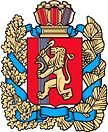 АДМИНИСТРАЦИЯ КУЛАКОВСКОГО СЕЛЬСОВЕТАМОТЫГИНСКОГО РАЙОНА КРАСНОЯРСКОГО КРАЯПОСТАНОВЛЕНИЕ23.08.2018г.                                     п. Кулаково                                           № 44-п«О начале отопительного сезона 2018-2019гг.»В соответствии с Федеральным законом от 06.10.2003 № 131-ФЗ «Об общих принципах организации местного самоуправления в Российской Федерации», Устава Кулаковского сельсовета, руководствуясь Постановлением Правительства РФ «О порядке предоставления коммунальных услуг гражданам» от 23.05.2005 № 307	  ПОСТАНОВЛЯЮ:1. Установить начало отопительного сезона на территории муниципального образования Кулаковский сельсовет с 03.09.2018г.2.  Контроль за исполнением настоящего Постановления оставляю засобой. 3. Настоящее постановление вступает в силу со дня его подписания, и подлежит опубликованию в газете «Кулаковские вести».Глава Кулаковского сельсовета                                           Н.В. Шалыгина 